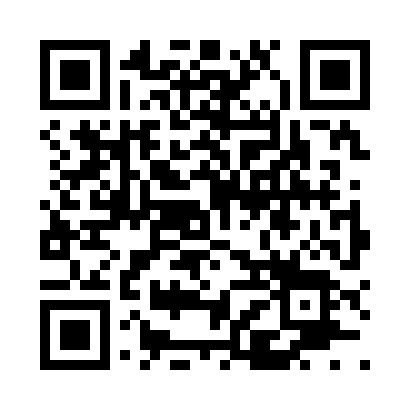 Prayer times for Deeth, Nevada, USAMon 1 Jul 2024 - Wed 31 Jul 2024High Latitude Method: Angle Based RulePrayer Calculation Method: Islamic Society of North AmericaAsar Calculation Method: ShafiPrayer times provided by https://www.salahtimes.comDateDayFajrSunriseDhuhrAsrMaghribIsha1Mon3:335:1312:454:468:179:572Tue3:345:1312:454:468:179:573Wed3:345:1412:464:468:179:564Thu3:355:1512:464:468:179:565Fri3:365:1512:464:468:169:556Sat3:375:1612:464:468:169:557Sun3:385:1612:464:468:169:548Mon3:395:1712:464:468:159:539Tue3:405:1812:464:468:159:5310Wed3:415:1912:474:468:149:5211Thu3:425:1912:474:468:149:5112Fri3:435:2012:474:468:139:5013Sat3:445:2112:474:468:139:4914Sun3:455:2212:474:468:129:4915Mon3:465:2212:474:468:129:4816Tue3:475:2312:474:468:119:4717Wed3:495:2412:474:468:109:4518Thu3:505:2512:474:468:109:4419Fri3:515:2612:474:468:099:4320Sat3:525:2712:484:468:089:4221Sun3:545:2712:484:458:079:4122Mon3:555:2812:484:458:079:4023Tue3:565:2912:484:458:069:3824Wed3:575:3012:484:458:059:3725Thu3:595:3112:484:458:049:3626Fri4:005:3212:484:448:039:3527Sat4:015:3312:484:448:029:3328Sun4:035:3412:484:448:019:3229Mon4:045:3512:484:438:009:3030Tue4:055:3612:484:437:599:2931Wed4:075:3712:474:437:589:27